Objetivo: Atender corretamente receituário de antimicrobianos pertencentes à REMUME Municipal.Pontos críticos: Usuário deverá portar documento de identificação, ter cadastro atualizado e receita válida (até 10 dias da prescrição – RDC 20/2011). 
Antimicrobianos de Uso contínuo podem ser liberados com a quantidade para 01 mês de tratamento por até 03 meses consecutivos.Anexo 1 – PASSO A PASSO SAÍDA DE MATERIAIS ALMOXARIFADO LOCALPASSO 1:Selecionar o módulo ESTOQUE;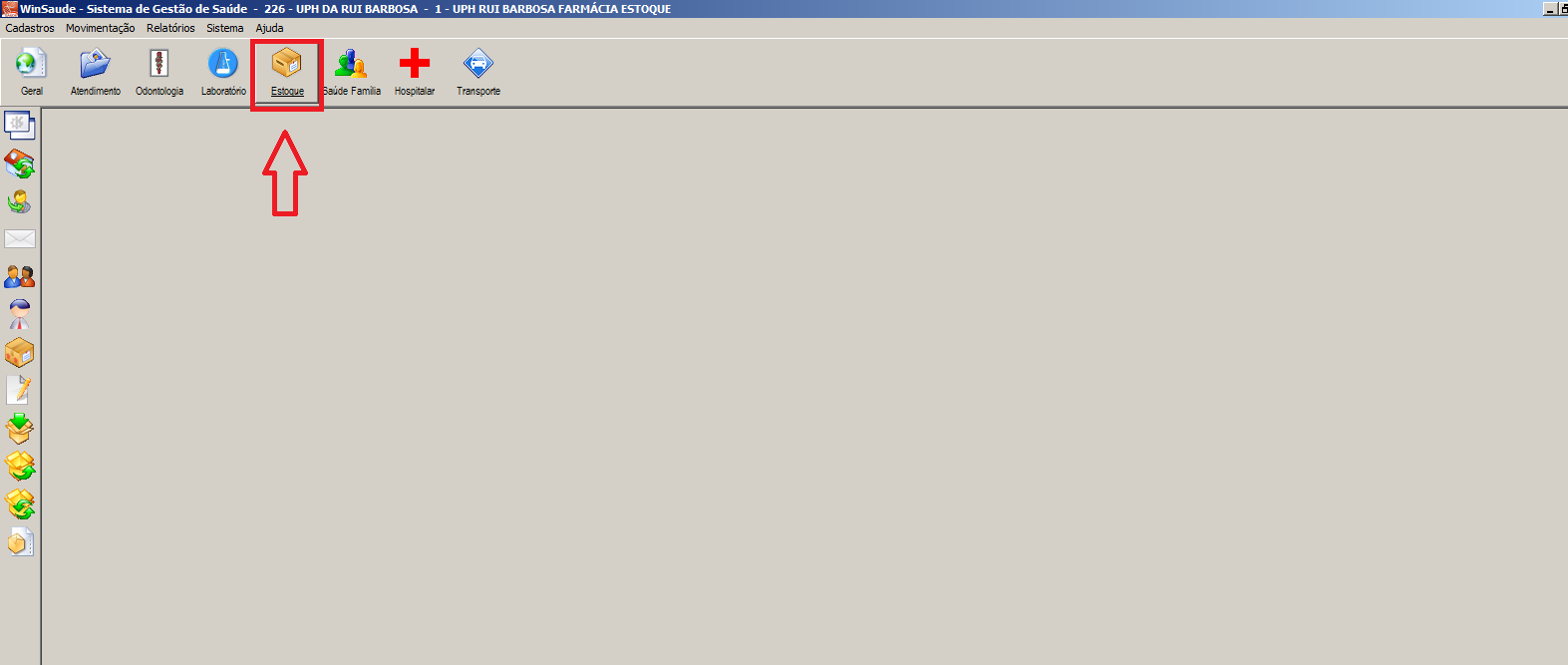 PASSO 2:Selecionar o item SAÍDA DE INSUMOS;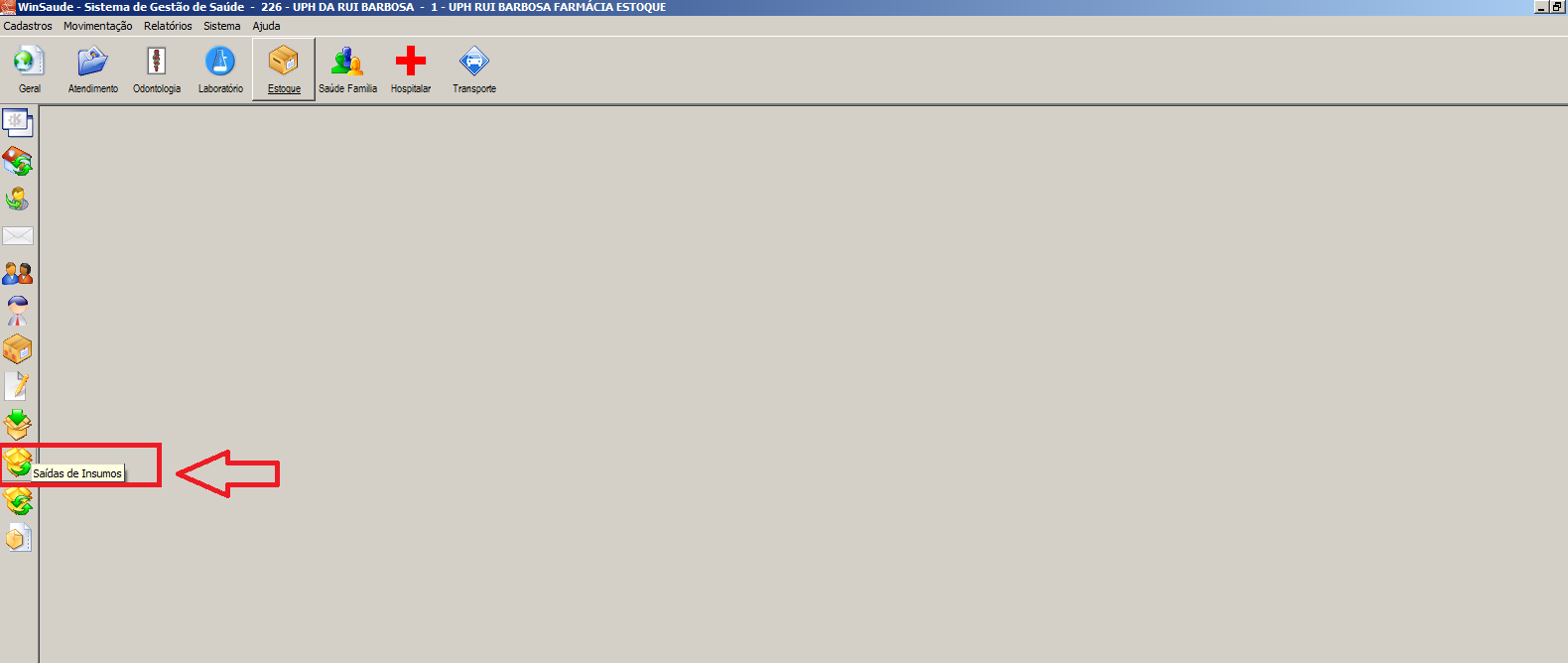 PASSO 3:Clicar em INCLUIR (que irá carregar dia e horário atual) para ser feita a saída do insumo;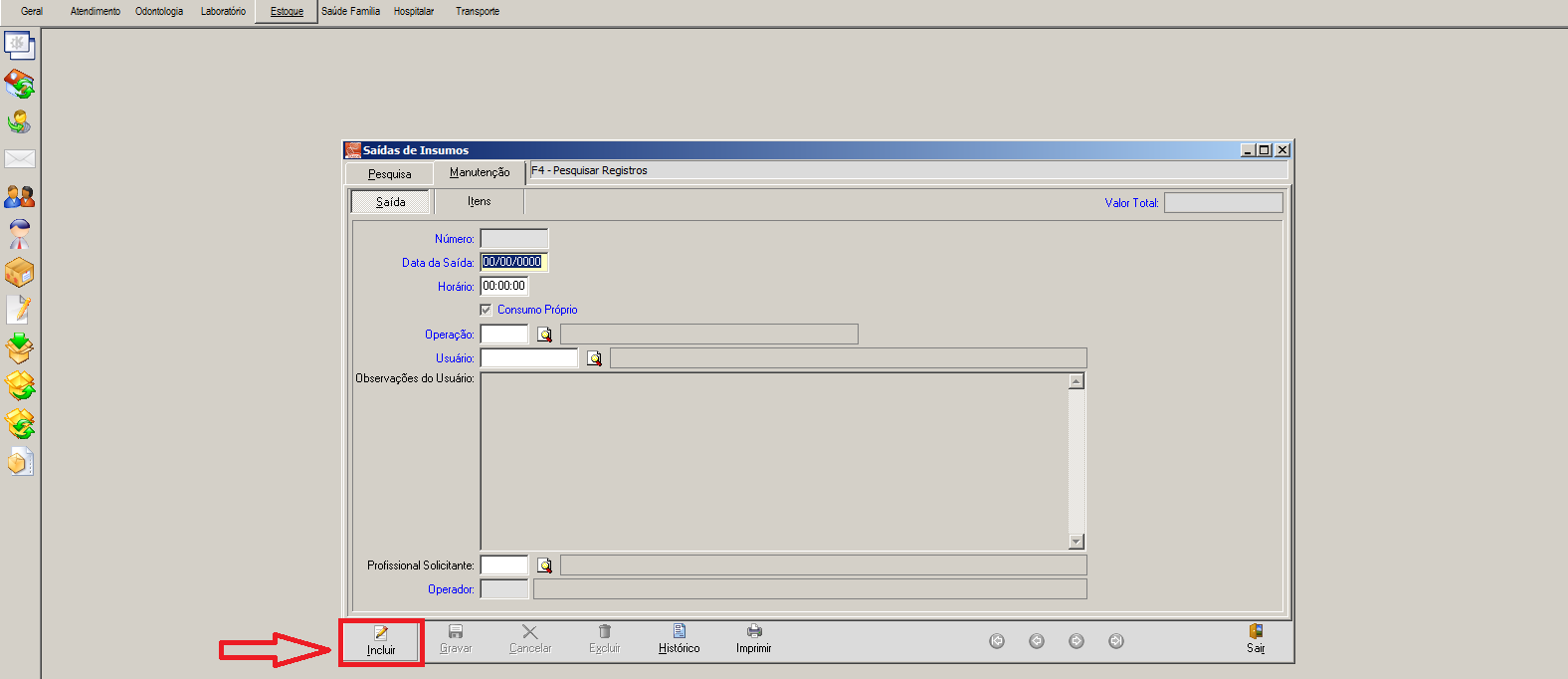 PASSO 4:Incluir o USUÁRIO (poderá ser feito através do número de usuário ou através da digitação do nome completo do mesmo);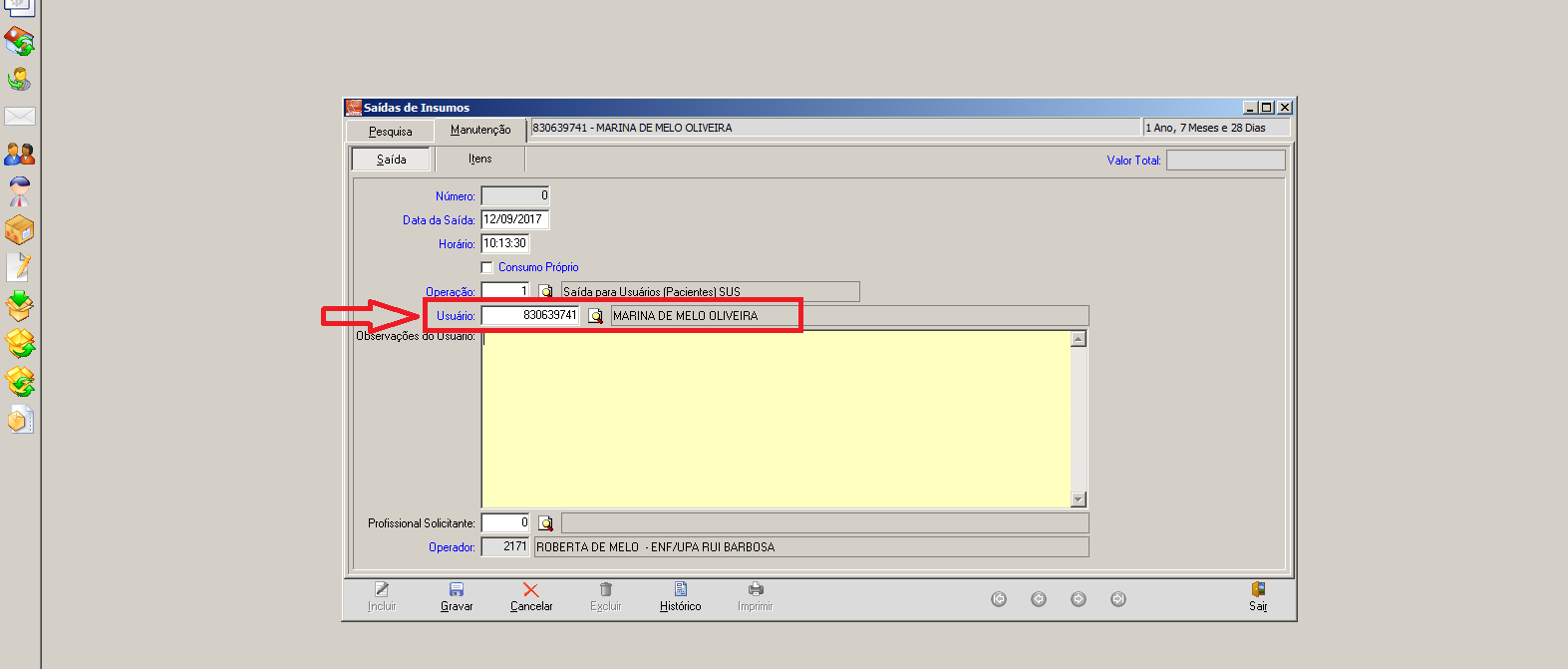 PASSO 5:Selecionar a aba ITENS para relacionar os itens que serão dispensados;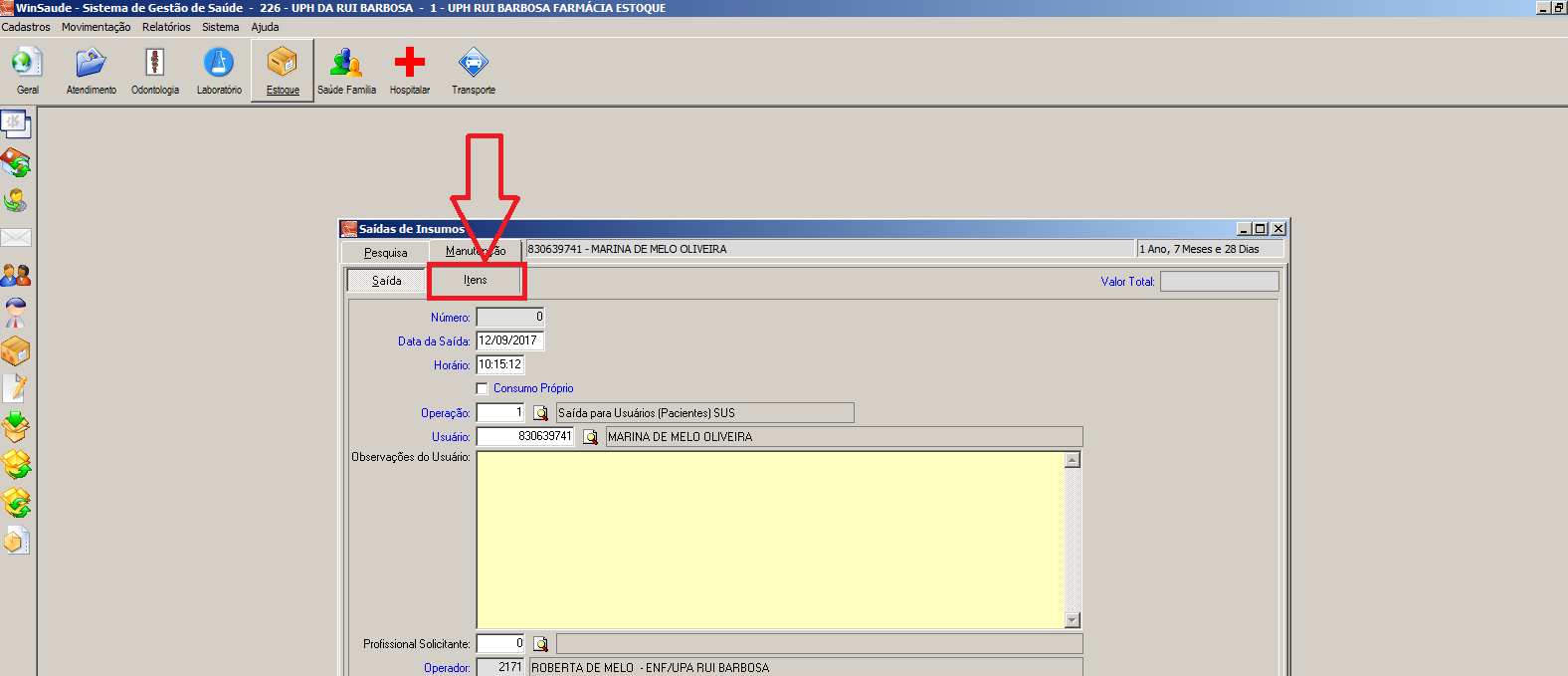 PASSO 6:Selecionar o insumo (poderá ser feito através do código do item ou através da digitação do nome completo do mesmo);Selecionar a quantidade a ser dispensada;Clicar em gravar (na margem direita);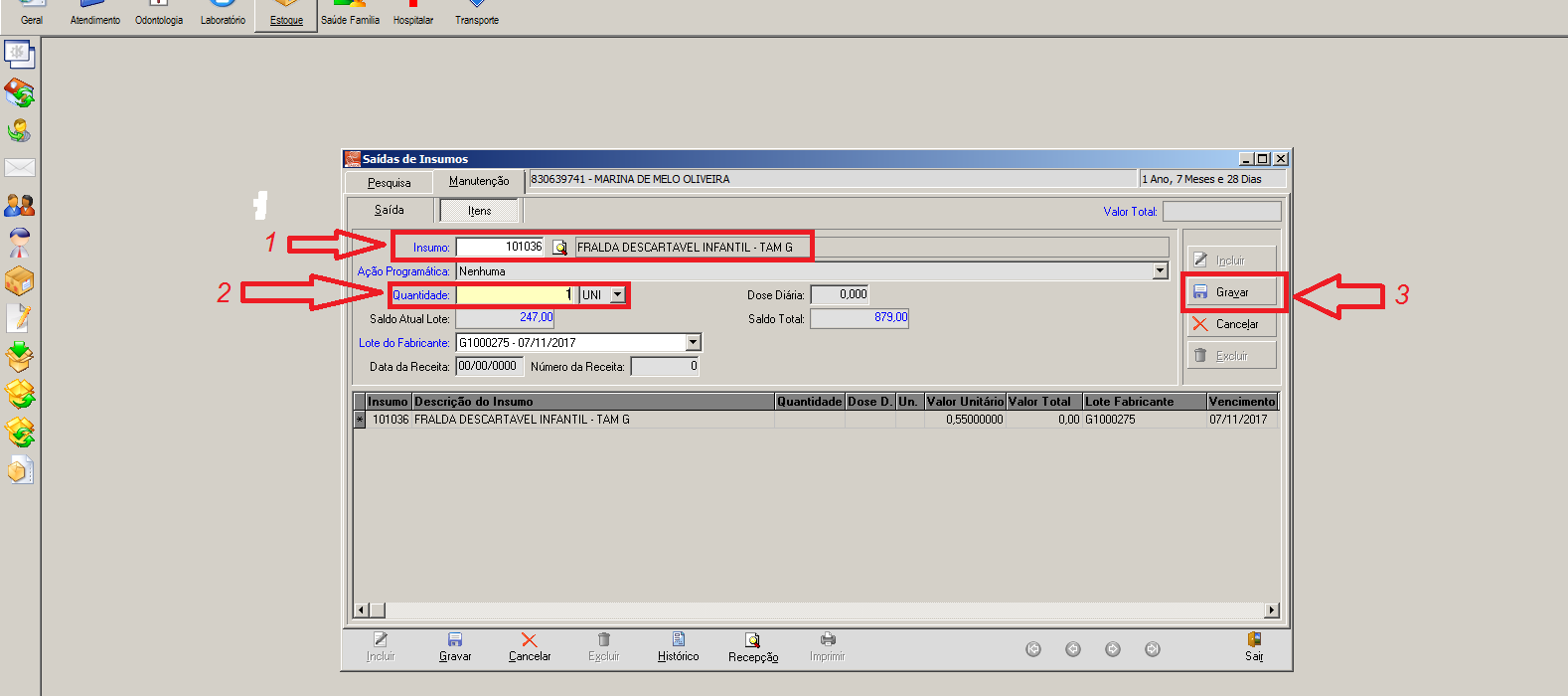 PASSO 7:
Após o término da seleção dos insumos a serem dispensados (quando mais de um), clicar em GRAVAR na margem inferior;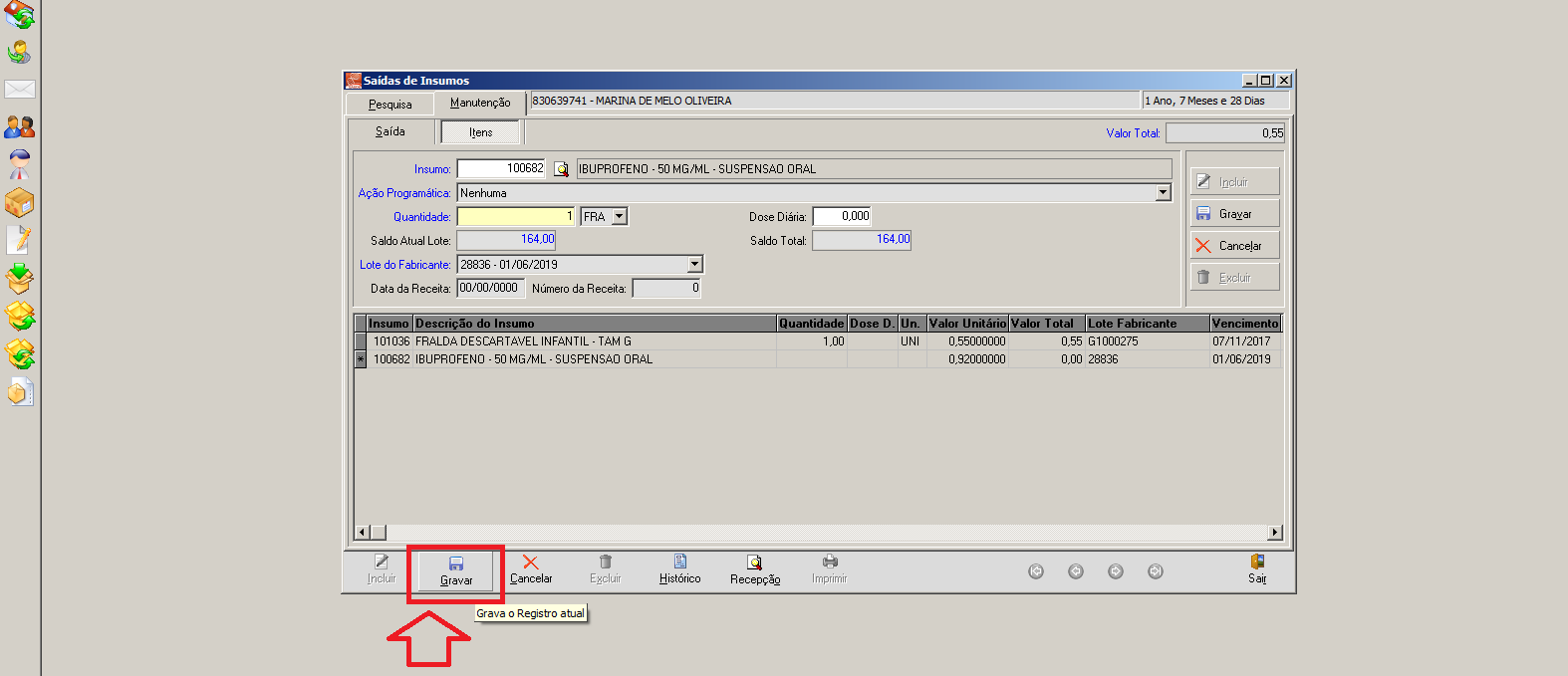 PASSO 8:
Geração de relatório da dispensação. 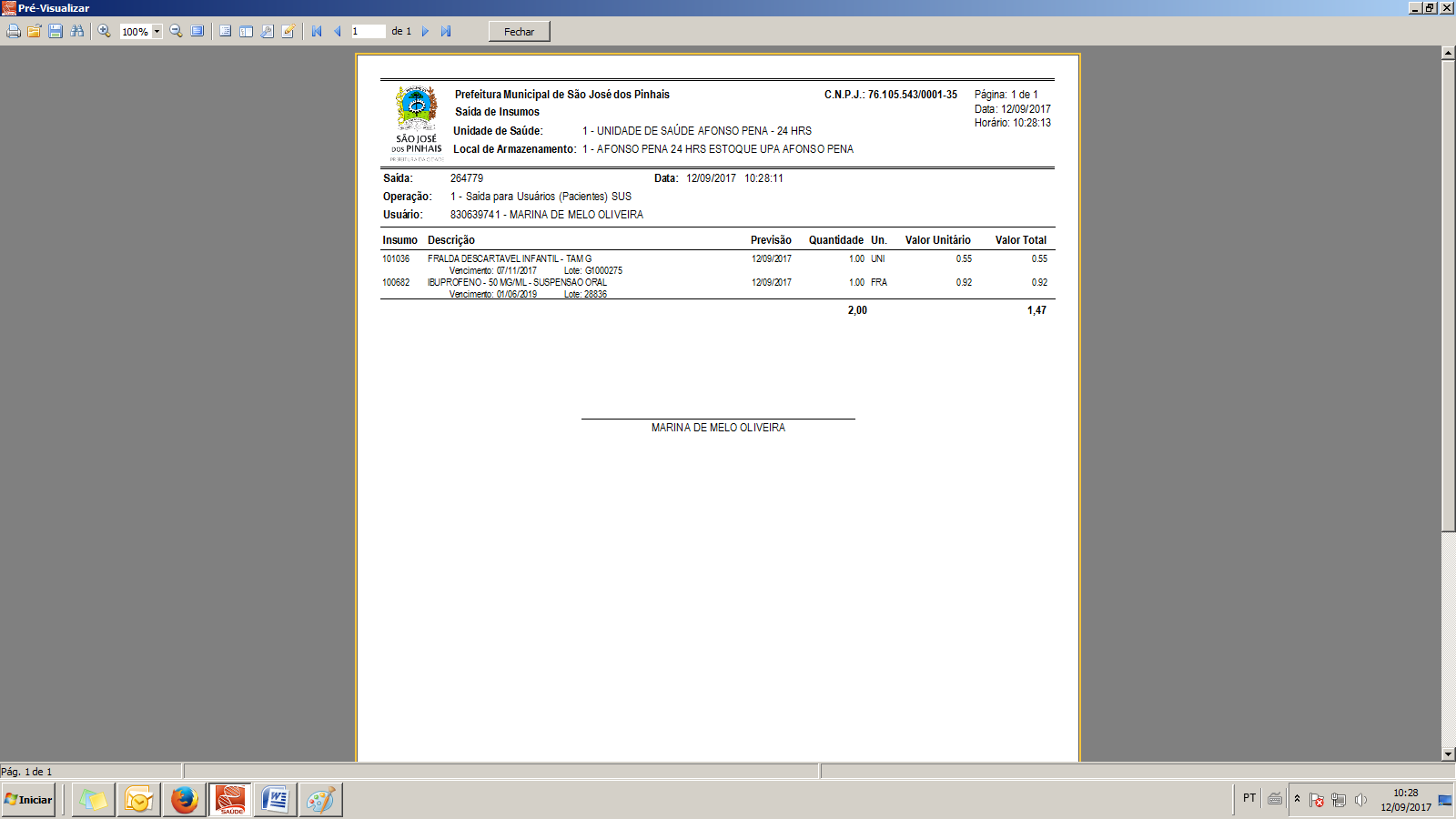 PassosAção1ºReceber o paciente cordialmente e solicitar receita e documento de identificação do paciente.2ºConferir documento e receituário, a receita deve estar dentro da validade, que é de 10 dias da data de prescrição, para medicamentos antimicrobianos. Caso seja Antimicrobiano de Uso Contínuo, entregar medicação para 01 mês de tratamento, por até 03 meses consecutivos. 3ºEntrar no Sistema Winsaúde – estoque/saída de insumos/ incluir/ usuários, procurar o paciente por número de paciente/data de nascimento ou nome completo.4ºEntrar em itens, clicar em incluir, incluir os itens pertencentes à REMUME, conforme posologia e lote do medicamento entregue, digitar quantidades, gravar item por item, gravar no final e sair, conforme Anexo.5ºPreencher 2ª via do receituário com idade, sexo do paciente, data da entrega, quantidade, medicamento, lote e validade.6ºCarimbar 1ª via da receita do paciente, colocando as quantidades entregues e a data de entrega.7ºSeparar medicamentos conforme o receituário.8ºConferir com o paciente os itens entregues.
Guardar 2ª via da receita na pasta Antibióticos Uso contínuo.9ºDespedir-se cordialmente e efetuar próximo atendimento.OBSERVAÇÃOQualquer dúvida com relação a estes medicamentos contatar o farmacêutico.